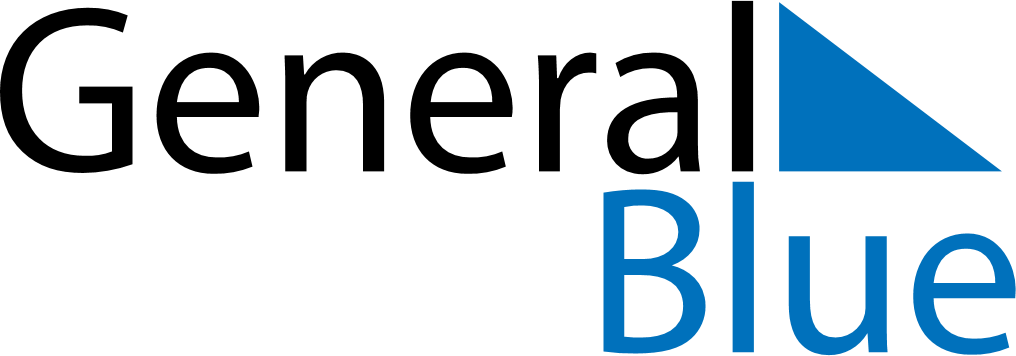 August 2027August 2027August 2027August 2027TogoTogoTogoSundayMondayTuesdayWednesdayThursdayFridayFridaySaturday12345667891011121313141516171819202021Birthday of Muhammad (Mawlid)
Assumption2223242526272728293031